CKCSC of Greater Houston, Inc.Judy Matthews, Membership3823 Coleridge   Houston, TX  77005832-865-01802023 Membership Renewal NoticePlease complete the following information so we may update our records:Name:  ______________________________________________________________Address  _____________________________________________________________City, State, Zip  _______________________________________________________Home Phone:  ______________________________   Work ____________________Cell:  ______________________ Email*:  __________________________________*Please include your email even if you are not agreeing to email notification for meetings; we will continue to use email for reminders and other notifications.  The AKC has authorized the use of email notification of Meetings and Board Meetings provided the member and/or board member has signed an authorization agreeing to this method of communication.  Such authorization, which is revocable, will also release the club from any liability should this notification not be received by the member or board member due to circumstances beyond the club’s control.  I Agree to the use of email for notification of Meetings/Board Meetings                    ____ (Please Initial)I Do Not Agree to the use of email for notification of Meetings/Board Meetings:     ____ (Please Initial)By signing below, I agree to abide by the Constitution and Bylaws and Rules of the American Kennel Club and the CKCSC of Greater Houston, Inc.  I also agree to abide by the Code of Ethics of the CKCSC of Greater Houston, Inc. and to always act in the best interest of the Club and purebred dogs.  Furthermore, I agree to update any membership information required by the CKCSC of Greater Houston, Inc. upon request.  Copies of the Constitution, Bylaws and Code of Ethics can be found on the Club’s website www.ckcscgh.com                                                                               _________________________________ (Signature)                                                                            (Multiple Member Households should each sign acknowledgment)                                                                             __________________________________ (Email Address)The AKC requires that all regular members be identified with a letter designation.  The letters are described below:“B”     Breeder – someone who has registered a litter within the past three years.  “E”     Exhibitor – someone who has entered an AKC-licensed event within the past two years.“DO”  Interested Dog Owner – someone who, although not actively breeding or exhibiting, is a dog owner and active in the club.“J”     AKC Licensed judgePlease write the letter(s) that apply to you here:  ____________________________________________Membership dues are due on January 1st and any member whose dues are not received by March 1st will be terminated as per our by-laws.  2020 Membership Dues are $30 per MemberSend check payable to CKCSC of Greater Houston, Inc. or Payment may also be made via the club website www.ckcscgh.com in shop. Please mail or email the formMail to:     Judy Matthews                  CKCSC of Greater Houston, Inc.                  3823 Coleridge                  Houston, TX  77005Email to judyb7518@gmail.comCKCSC of Greater HoustonJudy Matthews3823 ColeridgeHouston, TX  77005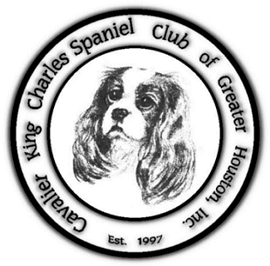 